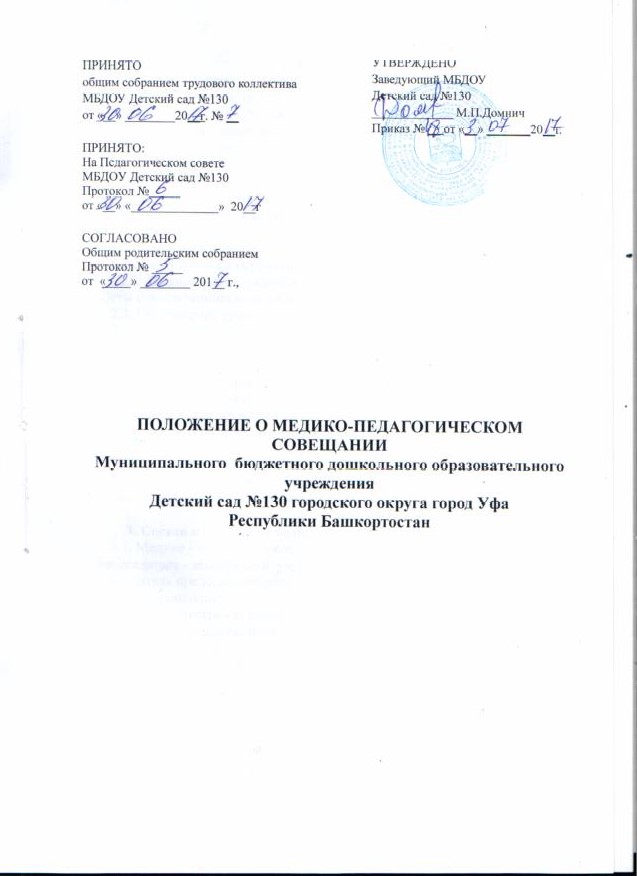 Общие положенияНастоящее Положение разработано в соответствии с Федеральным законом от 29.12.2012 г. №273 – ФЗ «Об образовании в Российской Федерации», Уставом  учреждения.Медико-педагогическое совещание является постоянно действующим органом учреждения для коллегиального рассмотрения вопросов развития обучающихся (воспитанников) раннего возраста.Настоящее Положение действует до принятия нового.2. Задачи и направления деятельности медико-педагогического совещания2.1. Обеспечение роста компетенции сотрудников детского сада в вопросах воспитания и образования воспитанников раннего возраста.2.2. Выявление актуальных проблем в организации образовательной работы с воспитанниками раннего возраста для дальнейшей их проработки.2.3. Определение уровня развития каждого воспитанника.2.4. Выявление первоначальных отклонений в развитии воспитанника, в его поведении, выполнение своевременной коррекции воспитательного воздействия.2.5. Планирование работы с воспитанниками с учетом образовательной программы дошкольной организации.2.6. Осуществление контроля за состоянием здоровья воспитанников.2.7. Осуществление контроля за нервно-психическим развитием воспитанников.      2.8.  Создание благоприятных условий для адаптации воспитанников раннего возраста к условиям детского сада и дальнейшего их развития с учетом индивидуальных и возрастных особенностей. 3. Состав и структура медико-педагогического совещания      3.1. Медико - педагогическое совещание состоит: - председатель - заведующий  учреждением; - заместитель председателя, секретарь - старший воспитатель;-  педагог - психолог;- медицинская сестра - старшая медсестра;- воспитатели группы воспитанников раннего возраста.     3.2. В заседании могут участвовать представители поликлиники, родители (законные представители) воспитанников с правом совещательного голоса. 4. Порядок работы медико-педагогического совещания     4.1. Заседание проводится 1 раз в квартал.      4.2.  Принимает коллегиальное решение по обсуждаемым вопросам простым большинством голосов.      4.3.  Решения носят конкретный характер с указанием сроков, ответственных и исполнителей.      4.4. Контроль за исполнением осуществляет заведующий (старший воспитатель).      4.5. Каждый член медико-педагогического совещания обязан посещать все его заседания, активно участвовать, вносить актуальные и альтернативные предложения, выполнять своевременно и полностью принятые решения. 5. Делопроизводство    5.1.  Заседания  медико-педагогических совещаний оформляются протоколом.     5.2.  В протоколе фиксируется ход обсуждения вопросов, предложения и замечания членов медико-педагогического совещания.     5.3. Нумерация протоколов медико-педагогического совещания ведется с начала учебного года.     5.4. Журнал протоколов медико-педагогического совещания групп хранится в делах учреждения и передается по акту.     5.5. Журнал протоколов медико-педагогического совещания нумеруется, прошнуровывается, заверяются подписью заведующего и печатью детского сада.     5.6. Допускается ведение протоколов в электронном виде, в этом случае протоколы распечатываются, если протокол размещается не на одном листе, то все листы нумеруются, прошнуровывается, заверяются подписью заведующего и печатью детского сада. В конце каждого учебного года все протоколы скрепляются вместе – нумеруются, прошнуровываются, заверяются подписью заведующего и печатью детского сада.    5.7.   Протоколы подписываются председателем и секретарем.     5.8. Материалы медико-педагогических совещаний хранятся в кабинете старшего воспитателя, сроком 5 лет.